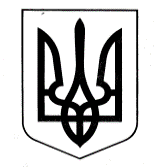 УПРАВЛІННЯ ОСВІТИСАФ’ЯНІВСЬКОЇ СІЛЬСЬКОЇ РАДИ ІЗМАЇЛЬСЬКОГО РАЙОНУ ОДЕСЬКОЇ ОБЛАСТІОЗЕРНЯНСЬКИЙ ЗАКЛАД ЗАГАЛЬНОЇ СЕРЕДНЬОЇ СВІТИ НАКАЗ 15.08.2022                                                                                                    №82/О                                                                                                          Про призначення відповідального за технічний стан і безпечну експлуатацію роботи котельніВідповідно до «Правил технічної експлуатації теплових установок і мереж» п.5.2.6.5. з метою підготовки до осінньо-зимового періодуНАКАЗУЮ:Призначити відповідального за технічний стан і безпечну експлуатацію роботи котельні Баліку Івана Ілліча - старшого опалювача та заступника директора з адміністративно-господарчої роботи Бойнегрі Олену Іванівну.Старшому опалювачу котельні Балікі І.І. до 30.09.2022 року:Провести промивку, прочистку котлів та системи опалення;Провести гідравлічне випробування системи опалення;Перевірити справність та роботу генераторів;Заступнику директора з адміністративно-господарчої роботи Бойнегрі Олені Іванівні до 03.10.2022 року:Скласти акт готовності системи опалення до опалювального сезону;Скласти акт обстеження котельної на стан готовності до експлуатації на опалюваний сезон 2022-2023 н.р.;Скласти списки кочегарів та надати до управління освіти Саф’янівської сільської ради;Відповідальним за технічний стан і безпечну експлуатацію роботи котельні Баліці І.І. та Бойнегрі О.І.:Протягом опалювального сезону дотримувати забезпечення температурного режиму у приміщеннях закладу та ефективного використання теплової енергії відповідно до погодних умов. Під час канікул, карантину, вихідних, святкових днів забезпечувати мінімальне споживання теплоенергії.Постійно, на час опалювального сезону проводити контроль температурного режиму всіх приміщень. Контроль за виконанням даного наказу покладаю на себе.Директор		           Оксана ТЕЛЬПІЗ З наказом ознайомлені:        _____________ Бойнегрі О.І.____________ Баліка І.І.